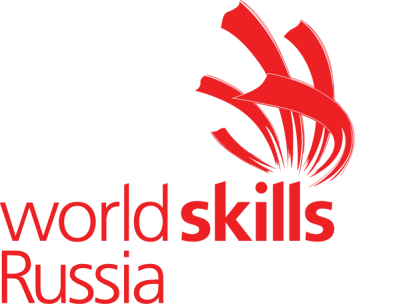 Программа чемпионата Отборочный чемпионат WSR 17.02.2021 – 19.02.2021  Компетенция «СВАРОЧНЫЕ ТЕХНОЛОГИИ» Адрес и место проведения: г. Ковров, ул. Владимирская, д.53 ГБПОУ ВО «Ковровский промышленно-гуманитарный колледж» День Время Мероприятия С1 17 февраля среда 8.00-8.30 Заезд участников и экспертов  Регистрация участников и экспертов С1 17 февраля среда 8.30-9.00 Собрание экспертов, ознакомление с конкурсной документацией, критериями оценки, изменение задания на 30%, распределение экспертов по ролям, инструктаж по ОТ и ТБ экспертов, оформление протоколов. Жеребьевка  С1 17 февраля среда 9.00-12.00 Выполнение конкурсного задания С1 17 февраля среда 12.00 – 12.30 Обед С1 17 февраля среда 12.30-14.30 Выполнение конкурсного задания С1 17 февраля среда 14.30-18.00 Работа экспертов С2 18 февраля четверг 8.00-8.30 Заезд участников и экспертов  Регистрация участников и экспертов С2 18 февраля четверг 8.30-9.00 Собрание экспертов, ознакомление с конкурсной документацией, критериями оценки, изменение задания на 30%, распределение экспертов по ролям, инструктаж по ОТ и ТБ экспертов, оформление протоколов. Жеребьевка  С2 18 февраля четверг 9.00-12.00 Выполнение конкурсного задания С2 18 февраля четверг 12.00 – 12.30 Обед С2 18 февраля четверг 12.30-14.30 Выполнение конкурсного задания С2 18 февраля четверг 14.30-18.00 Работа экспертов С3 19февраля  пятница 8.00-8.30 Заезд экспертов С3 19февраля  пятница 8.30-13.00 Работа экспертов по оценке модулей 1, 3 С3 19февраля  пятница 13.00 Обед, отъезд экспертов 